Zverejnenie zámeru nájmu  majetku obce z dôvodu hodného osobitného zreteľaObec Heľpa so sídlom Farská 588/2, 976 68  Heľpa v zmysle § 9a ods. 9 písm. c) zákona č. 138/1991 Zb. o majetku obcí v znení neskorších predpisov a v súlade s uznesením Obecného zastupiteľstva v Heľpe č. 433/2020  zo dňa 20.8.2020  zverejňujezámer  nájmu majetku  z dôvodu hodného osobitného zreteľa, a to:OZ v Heľpe schvaľuje:zámer na prenájom majetku a to časti pozemku KN C č. p. 915 výmere 300 m2, nachádzajúci sa v areály bývalého Detského domova. Pozemok je zapísaný na LV č. 701 ako parcela KN C č.p. 915 – zastavené plochy a nádvoria s celkovou výmerou pozemku 1 687 m2. pre nájomcu:F.O.X. s.r.o., so sídlom Mládežnícka 2/113, 976 68 Heľpa, IČO: 46722564o výmere300  m2za sumu ročného nájomného :podľa platných zásad o hospodárení s majetkom obce Heľpa3 Eur/m2 t.j. 900 Eur, po prepočte na mesačné splátky ako 1/12 z ročného nájmu  t.j. 75€ x 12 = 900 Eur (slovom deväťsto Eur). z dôvodu hodného osobitného zreteľa :Priestor sa prenajíma za účelom výlučne na podnikateľské účely nájomcu pre účely umiestnenia veľkoobjemovej nádoby na poľnohospodársky pokrm a predaj štrkov a pieskov. Nakoľko sa doteraz jednalo o bezproblémový prenájom a účel využitia priestoru sa nemení týmto rozhodnutím umožňujeme využívať tento priestor nájomcovi aj na ďalšie obdobie 1 roka. ďalšie skutočnostipo uplynutí 15 dňovej lehoty od zverejnenia  zámeru na prenájom  bude podpísaná s nájomcom  zmluva o nájme nebytových priestorovHlasovanie:	za: 9			proti: 0	   		zdržal sa: 0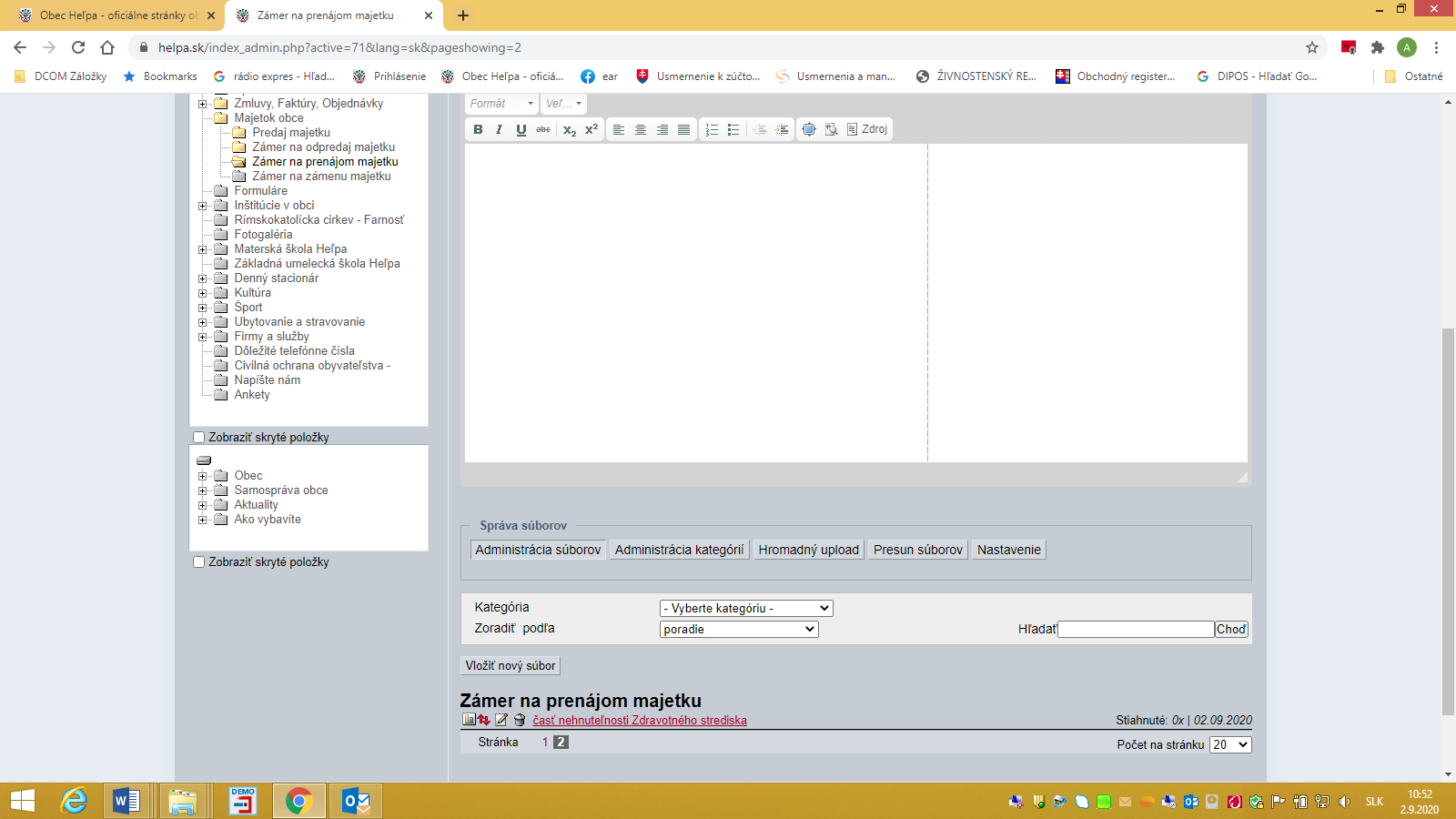 